БЛОКАДНЫЙ ХЛЕБВ блокаду действовало 14  хлебозаводов, каждый из них выпекал хлеб с разными «добавками» и примесями.Стандартная буханка имела такой состав:
63% — ржаная мука,
4% — льняной жмых,
8% — овсяная мука,
4% — соевая мука,
12% — солодовая мука (ради добавления которой было приостановлено производство пива и сырьё было перевезено на хлебозаводы).Также добавлялась мука из луба деревьев, которая содержит 3 до 6% крахмала и сахаров, подсолнечная лузга, измельчённый торф.Именно тогда на целлюлозе стали выращивать дрожжи с целью получения белка, так называемые «белковые дрожжи», которые шли в пищу. Также из целлюлозы вырабатывали патоку.А вот 125-граммовый кусочек хлеба, испеченный по блокадному рецепту уже после войны. В состав хлеба входило около 50 процентов муки, а всё остальное – различные примеси.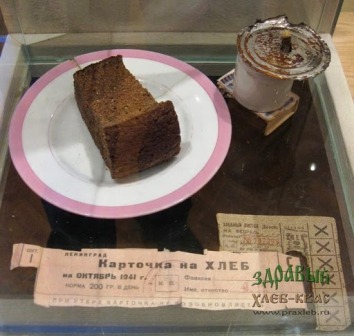 Есть данные, что в состав хлеба входили такие компоненты, как отруби, опилки, торф, жмых и др.Интересно, что производство хлеба не прекращалось ни на день, несмотря на бомбёжки, отсутствие электричества и воды, которую приходилось носить самим работникам из Невы, и голод самих работников хлебозавода, которые также гибли от истощения (!)…Вот слова главного технолога Володарского хлебокомбината Галины Канаевой: «Есть ли вода, есть ли дрова, энергия? Неважно — ты не имеешь права не выпечь хлеб».Мы задались вопросом, как выживали люди в это страшное время, как спасались от голода, возможно в пищу использовали дикие растения на огородах, в парке, жёлуди, мягкий слой под корой деревьев, лишайники и пр.? Но для этого нужно обладать хотя бы минимальными знаниями местной флоры...Блокада продолжалась с 8 сентября 1941 по 27 января 1944 года. Целых 3 года! Историческая справка:«За годы блокады погибло, по разным данным, от 400 тыс. до 1,5 млн человек. Так, на Нюрнбергском процессе фигурировало число 632 тысячи человек. Только 3% из них погибли от бомбёжек и артобстрелов; остальные 97% умерли от голода».Оказывается, что были «блокадные» рецепты и книги о том, как найти пропитание в осажденном городе.Действительно, ленинградским Ботаническим институтом были выпущены брошюры «Использование в пищу ботвы огородных растений и заготовка ее впрок», «Травяные заменители чая и кофе», в которых рассказывается о том, как заготавливать и готовить те или иные травы.Вот один из таких рецептов:«100 граммов щавеля растолочь в деревянной чашке, всыпать 1-1,5 чайные ложки соли, влить 0,5-1 ложку растительного масла или 3 столовые ложки соевого кефира, после чего размешать».И ещё: «Собрать 100 граммов свежих зеленых листьев одуванчика, взять 1 чайную ложку соли, 2 столовых ложки уксуса, если есть, то добавить 2 чайные ложки растительного масла и 2 чайные ложки сахарного песку».Вот один из способов «приготовления» хлеба: «тончайший кусочек хлеба смазывали масляной краской и клали на плиту (которую папа сложил и пристроил к печке) краской вниз на голый чугун (без сковородок). Краска проходила через лепесток хлеба цветными пузырями, слегка дымилась, а хлеб переворачивали на другую сторону. Лепесток хлеба превращался в масляный твердый сухарь, и его дольше хватало, чтобы держать за щекой…»В блокадный Ленинград отправляли продовольствие. Его собирали по всей стране.Вот данные:
на 20 февраля 1942 года в город отправлено:
– 12 414 тонн муки и 760 тонн мяса из Саратовской области;
– 2140 тонн рыбы и 576 тысяч банок консервов из Сталинградской области;
– 185 вагонов продовольствия из Пензенской области;– 136 вагонов продовольствия из Горьковской области;– 157 вагонов муки, 60 вагонов масла и 20 вагонов крупы и гороха из Куйбышевской области;– 400 тонн сухих морских водорослей из Мурманской области (впоследствии из них было приготовлено около 4000 тонн растительной икры и желе).Приведём некоторые воспоминания и дневниковые записи, чтобы вы могли представить себе картину тех дней…Жительница Ленинграда Л.К. Заболотская в своём дневнике пишет: «25 октября… Самый дорогой предмет — хлеб, «ленинградское золото». Ан. Мих N продала в феврале золотую длинную цепочку за 400 р. (это была стоимость килограмма хлеба). В декабре, когда ремесленники в погоне за деньгами начали продавать хлеб, в самый разгар голода, когда мы получали 125 гр. хлеба в день, я покупала несколько раз его на рынке по 300–350 рублей. И с улучшением продовольственного положения, с увеличением норм цена на хлеб не снижалась почти (одно время доходила до 300 руб.), и сейчас он ценится в 350 рублей. 100 гр. табаку до его исчезновения стоили 300 гр. хлеба, а сегодня за 150 гр. спрашивали 1 кг 200 гр. хлеба и кто-то купил! Коробка спичек стоит 100 гр. хлеба и 40 рублей денег. Это самые дорогие товары; к ним принадлежит и картошка, которая ценится, примерно, наравне с хлебом, а иногда немножко дешевле. Овощи, которые разрешено продавать на рынках на деньги, стоят: 1 кг капусты 80-100 руб., цветная стоила 150 р., стакан клюквы 20 руб., крупный турнепс — 50 р. штука. Я позволила себе месяц тому назад роскошь: купила полкило картошки за 125 руб. Масло и сахар можно купить у спекулянтов на деньги (около 1000 рублей кг сахару и до 2000 рублей кг масла). Я променяла в мае или июне чайный сервиз на полкило сахару и полкило масла…Э.Г. Левина писала: «12 января 1942 года. Четвертый месяц блокады. Нет воды, нет электричества, радио. По улице лежат трупы — проходим мимо. Люди не едят, не моются, лица опухшие. (Надо запомнить, что спички ценят 10 р. коробок, кило хлеба — 350-450 руб., кило сахару — 1000—1200 руб., керосин 30 руб. пол-литра).31 января. Пока людям еще очень трудно. Карточки мы получим только 2-го — у многих хлеб на 31-ое был взят вперед — 3 дня для истощенных людей — это новые смерти. Звонила Фаня: Т.О. не встает, не знают, как дожить до 2-го числа. На рынке хлеб 400 руб. кило, за валенки просят кило хлеба, за шкап красного дерева — кило хлеба, за вышитый купон на платье — 400 гр., за покрывало 300 гр. Сахар 1000 руб. кило, масло 100 руб. — 25 гр….6 февраля. Город полон объявлениями: «продается, меняется» — город сплошной рынок; вещи, особенно мебель, стоят гроши. Город полон пустых квартир. Вчера стояла за мясом с 6-ти утра до часа дня — получила 300 гр.; давка, круженье на месте в месиве голодной толпы — разбили кассу и прилавок. Завтра обещают масло: рабочим 200 гр., служащим 150 гр., иждивенцам 100 гр….13 февраля. Хлеб 500 руб. кило — его хотят больше всего. Нина купила 3 буханки хлеба: одну за 100 руб. и 2 по 300 руб. — удача.16 февраля. Хлеб подешевел — 300 руб. кило. Папиросы продолжают дорожать — теперь пачка «Беломора» 100 руб.21 июля. Цены заскакали вновь: хлеб 250-300 р. (на вокзалах эвакуирующимся дают и там торговля — не хватает денег на дорогу), соевое молоко — 30 р. литр, тоже подешевела крупа — 400-500 р., картофель — 300 р. кило, очень дороги овощи, спички — 40-50 р. коробок — теперь выдали по коробке на карточку — ждем, что подешевеют. Керосин тоже должен подешеветь, был 100 руб. за литр. Купила 6 тарелок чудного французского фарфора за 12 р. 35 к.9 августа. Цены на продукты снижаются: хлеб — 250 р., масло — 1500, табак — 120 р. (100 гр.).Вы можете себе представить, что этот 200-граммовый кусочек – это минимальный дневной рацион пищи. Его ленинградцы получали с 20 ноября по 24 декабря 1941 года, в самые суровые дни блокады.